Service Management ManualEnterprise Policies ________________________________________________________________________________Ancillary DocumentDoc. No.: ANC-604-04 Version: Version Date: 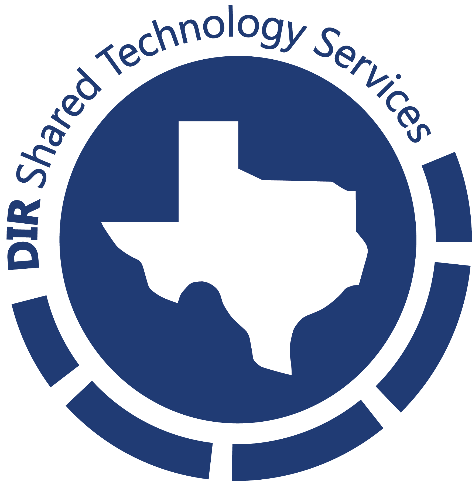 Texas.gov Subscription Framework Exemption RequestTexas Government Code, Chapter 2054, Subchapter K. Electronic System for Occupational Licensing Transactions, lists the agencies that must participate in the Texas.gov (formerly TexasOnline) licensing framework and remit subscription fee payments to Texas.gov to cover costs for using the licensing framework, the payment engine and credit card fees.Department of Information Resources (DIR), in its capacity as manager of the Texas.gov state internet portal, works with agencies to promote the use of the portal, and where applicable, to determine if an exemption to any component of the portal program is warranted. To apply for exemption from the Texas.gov Subscription Framework, submit a copy of each of the following to STSexemptionrequest@dir.texas.gov with an internal address of:Dale Richardson				Chief Operations Officer				Department of Information Resources				300 W. 15th Street, Suite 1300				Austin, TX 78701A cover letter in the form of an executive summary, andThis completed Agency Certification Form with required documentation attached.Executive SummaryProvide an executive summary that describes the reason(s) that warrant an exemption from the Texas.gov subscription framework. The summary should explain why the agency is seeking an exemption and what transaction fee structure it is requesting in replacement. This executive summary must be in the form of a cover letter signed by the agency head or designee. Agency Certification FormThe affirmations and documentation required by the form assure that the proposed native mobile application:Is in the financial best interests of the State of Texas, andIncentivizes online constituent transactions over in person or mail.Agency Certification FormGeneral InformationAre you planning to use the Texas.gov transaction payment engine (TPE) for funds transactions? 			 Yes   NoDo you plan on charging the customer the TPE-only administration fee for online transactions? 			 Yes   NoWhat transaction fee will be charged for offline transactions?For which license types are you requesting exemption from the subscription framework?Texas.gov Subscription Framework Exemption Request DispositionDocument Control3.1 Revision History3.2 SP Process Owner Approval3.3 QA Review and ApprovalAgency:Agency Contact Name:Agency Contact Name:Agency Contact Name:Contact Phone:Contact Phone:Contact Email:Contact Email:License Type# of Licenses Issued Online Last Fiscal Year# of Licenses Issued Offline Last Fiscal YearFee Charged by Agency/LicenseCurrent Subscription FeeTexas.gov Exemption Disposition SummaryTexas.gov Exemption Disposition SummaryTexas.gov Exemption Disposition SummaryDisposition TypeCommentState Value Assessment SummaryDIR Chief Operating OfficerDIR Chief Operating OfficerDIR Chief Operating OfficerSignaturePrinted NameDateDale RichardsonVersionDateAuthorTitleand CompanyDescription1.04/18/2022DIRTransferred to template2.07/15/2022DIRFormatting updates3.07/20/2022DIRFormatting updates4.011/16/2022Hannah MullaDIRFormatting updatesVersionNameTitleand CompanyDateSignatureN/AVersionNameTitleand CompanyDateSignature1.0Cyndi BarcioProcess Analyst, Capgemini4/19/2022Approved2.0Cyndi BarcioProcess Analyst, Capgemini7/15/2022Approved3.0Cyndi BarcioProcess Analyst, Capgemini7/20/2022Approved4.0Cyndi BarcioProcess and Training Lead, Capgemini11/17/2022Approved